Verslag vergadering HiKiBe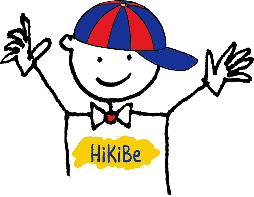 24 oktober 2022Leden:L1: Jasmien en JulietteL2: Ryan en JorenL3: Nette en BramL4: Tone en TessL5: Nina en FahadL6: Maxence en WarreIdeeën uit de bus: L1: liedjes voor de muzikale speeltijd (Is niet nodig, we luisteren naar de Ketnetradio), een spel (Misschien kan dit eens in de klas gespeeld worden.)L2: springkasteel op school, kerstliedjes (eventueel tijdens de week voor de kerstvakantie), spelletjes, een schommel voor op de speelplaats, versiering voor op de speelplaats, knutselen (Kerstmis), chocolade eieren verstoppen (Pasen), meer speelgoed voor de lagere school, doen meters en peters iets voor Kerstmis?, L3: meer speelgoed op de speelplaats, een warme maaltijd voor de hele school (eens samen eten), extra speeltijd (joker gebruiken), meer creatieve spelletjes, een kraampje van de MC Donalds op de speelplaats, L4: kunstgras op de speelplaats, een nieuwe brug, een trampoline op de speelplaats (beurtrol per klas om er op te springen), voetbalplein voor het vierde, een klimparcours,  L5: een extra rekengroepje om extra te oefenen bij juf Veerle, langer lezen bij kwartierlezen, meer speeltijd (joker gebruiken), een plaatsje om te lezen tijdens de speeltijd   L6: -Hoe kunnen we onze speelbakken aanvullen? Speelgoed aan de kinderen vragen waarmee ze niet mee spelen, rommelmarkt,… (We bespreken dit met meester Jan)Verslagje voor de klas:-Ideeën verzamelen in de klaspostbus. (Ideeën die we kunnen uitvoeren, ideeën goed beschrijven.)-Sommige leerlingen willen een trampoline op de speelplaats, maar dit vinden de leerkrachten te gevaarlijk.-De leerlingen vragen een rusthoekje tijdens de speeltijd. De leerkrachten bespreken dit met meester Jan.-We hebben voldoende stickers van de Zesprikiwi’s. De verzamelposter wordt opgestuurd.-Muziek tijdens de middag is enkel de ketnetradio-Een vraagje van de buren: De honden gerust laten en niet aaien.-Wanneer er iemand ziek is van de HiKiBe mag de leerkracht een vervanger aanduiden. -De meeste leerlingen vinden kwartierlezen leuk, het is dan rustig in de klas, je leert dan veel woordjes, … -Hoe kunnen we onze speelbakken aanvullen. Wie heeft er een idee?